2023-2024 EĞİTİM ÖĞRETİM YILI ÇORUM ŞEHİT OSMAN ARSLAN PROJE KIZ ANADOLU İHL6.SINIFLAR ARAPÇA DERSİ 1.DÖNEM 2.YAZILI SINAVISüre 40 dakika, her bir doğru cevap 10 puandır.Başarılar dilerim, Allah yardımcınız olsun… Ramazan SUArapça ÖğretmeniKazanımlar:1- Görsel destekli başlıktan hareketle metnin/diyaloğun içeriğini tahmin eder.2- Yazdığı sözcük ve sözcük öbeklerini birbirine bağlamak için temel bağlaçları kullanır.3- Görsel destekli başlıktan hareketle metnin/diyaloğun içeriğini tahmin eder.4- Görsel destekli başlıktan hareketle metnin/diyaloğun içeriğini tahmin eder.5- Okuduğu sağlık ile ilgili ifadeleri tanır.6- Tam ve yarım saatleri bilir.7- Mazi fiili tanır.8- Görsel destekli başlıktan hareketle metnin/diyaloğun içeriğini tahmin eder.9- Yiyecek ve içeceklerle ilgili kelimeleri basit sözcük öbekleriyle ve kısa cümlelerle tarif eder.10- Basit isim tamlamalarını tanır.1.   جَرَّاحَة - سَيَّارَةُ الْإسْعَاف - صَيْدَلَانِيّ - اَلْمُسْتَشْفَى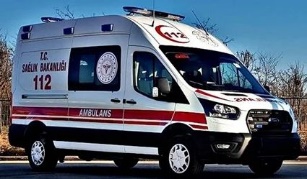 مَا هَذِهِ؟   Sorusunu listedeki kelimelerden faydalanarak cevap veriniz................................................................................2.   هَذَا مُدَرِّسٌ وَهَذَا تِلْمِيذٌCümlenin Türkçe karşılığını yazınız............................................................3.   عَيْنٌ - فَمٌ - يَدٌ - قَدَمٌ - أَنْفٌ 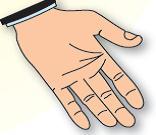 مَا هَذِهِ؟   Sorusuna listedeki kelimelerden faydalanarak Arapça cevap veriniz................................................................................4.   كَرَز - بُرْتُقَال - رُمَّان - مِشْمِش - تُفَّاحListedeki kelimelerden faydalanarak görseldeki meyvenin Arapçasını yazınız.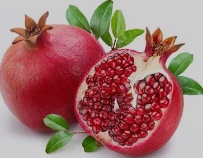 ………………………………………5.   أشْعُرُ بِألَمٍ فِي بَطْنِيCümlesinin Türkçe karşılığını yazınız................................................................6.   السَّاعَةُ الْخَامِسَة وَالنِّصْف İbaresinin Türkçe karşılığını boş bırakılan yere yazınız..............................................................................7.   اِسْتَيْقَظَ - نَأْكُلُ - غَسَلَتْ - خَرَجَ - مَدْرَسَةListede verilen kelimelerden mazi fiil olanlarını boş bırakılan yere yazınız................................................................................8.   مُمَرِّضَةٌ - مَرِيضٌ - طَبِيبٌ - صُدَاعٌ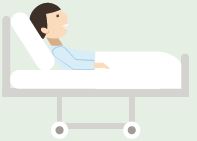 مَا هَذَا؟   Sorusuna listedeki kelimelerden faydalanarak Arapça olarak cevap veriniz................................................................................9.   أَنَا أكَلْتُ أرْزًا وَبَاذِنْجَانًاCümlesinin Türkçe karşılığını yazınız..........................................................................10.   أَعْضَاءُ الْجِسْمِ Tamlamasının Türkçe karşılığını yazınız..............................................................................